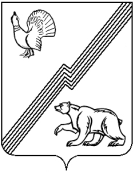 АДМИНИСТРАЦИЯ ГОРОДА ЮГОРСКАХанты-Мансийского автономного округа – Югры ПОСТАНОВЛЕНИЕот  05 марта 2018 года  										№ 650О внесении изменения в постановление администрации города Югорска от 04.08.2016 № 1929 «О перечне организаций определенных для отбывания наказания в виде исправительных работ»В соответствии с Уголовным кодексом Российской Федерации, Уголовно-исполнительным кодексом Российской Федерации, в целях организации работы                               по трудоустройству осужденных к исправительным работам, по согласованию с филиалом                по городу Югорску ФКУ УИИ УФСИН России по Ханты-Мансийскому автономному                 округу – Югре и создания условий для отбывания наказания в виде исправительных работ                 на территории города Югорска:1. Внести в постановление администрации города Югорска от 04.08.2016 № 1929                  «О перечне организаций определенных для отбывания наказания в виде исправительных работ» (с изменениями от 02.03.2017 № 458) изменение, изложив приложение в новой редакции (приложение).2. Опубликовать постановление в официальном печатном издании города Югорска                  и разместить на официальном сайте органов местного самоуправления города Югорска.3. Настоящее постановление вступает в силу после его официального опубликования.4. Контроль за выполнением постановления возложить на первого заместителя главы города А.В. Бородкина.Глава города Югорска                                                                                                    Р.З. Салахов Приложениек постановлениюадминистрации города Югорскаот   05 марта 2018 года   №  650Приложениек постановлениюадминистрации города Югорскаот   04 августа 2016 года   №  1929Перечень организаций, определенных для отбывания наказания осужденных в виде исправительных работ1. Муниципальное автономное учреждение «Молодежный центр «Гелиос»2. Муниципальное автономное учреждение «Горлес»3. Общество с ограниченной ответственностью «Комфорт»4. Общество с ограниченной ответственностью «Северное жилищно - эксплуатационное управление»5. Общество с ограниченной ответственностью «Южное жилищно - эксплуатационное управление»6. Общество с ограниченной ответственностью «Севуралвторсырье»7. Общество с ограниченной ответственностью «Управление Жилищно-коммунального хозяйства»8. Общество с ограниченной ответственностью «Спектр»